T.C.AİLE, ÇALIŞMA VE SOSYAL HİZMETLER BAKANLIĞIENGELLİ VE YAŞLI HİZMETLERİ GENEL MÜDÜRLÜĞÜ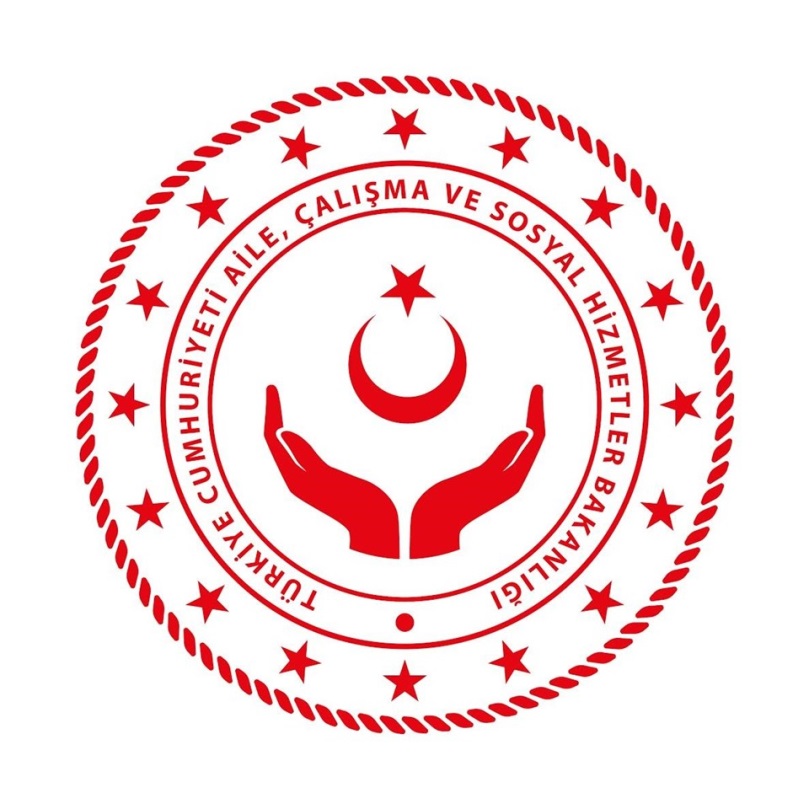 BAKIM HİZMETLERİ KALİTE STANDARTLARI METODOLOJİSİ         ANKARA, 20191. GİRİŞEngelli ve Yaşlı Hizmetleri Genel Müdürlüğü (EYHGM)’nce, bakım hizmeti kalitesinin geliştirilmesi, aksayan süreçlerin yönetilmesi, performansların ölçülmesi, hizmet alan bireyin mahremiyeti ile bakım hizmeti alan ve verenlerin güvenliğinin sağlanması ve memnuniyetinin ölçüldüğü bir sistemin kurulmasına destek olunması amacıyla kalite çalışmaları yürütülmüştür. Bakım hizmetlerinin sağlık hizmetleri ile çoğu zaman iç içe olmasından dolayı kalite çalışmalarının, sağlıkta kalite standartları sistematiğine uyumlu çalışılması ihtiyacı hissedilmiştir. Bu nedenle, “Sağlık Kalite Standartları” metodolojisine benzer ancak Bakanlığımıza özgün bir metodoloji ile “Bakım Hizmetleri Kalite Standartları” geliştirilmiştir. Bakanlığımız, bakım alanında ulusal kalite standartlarının geliştirilmesi, bu standartların uluslararası akreditasyon sistemlerince kabul görmesi, ulusal ve uluslararası arenalarda yaygınlaştırılması hedefleri doğrultusunda, alandan aldığı geri bildirimlerle ve bilimsel çalışmalar ışığında, mevcut hizmetlerin etkinliğini artırmaya ve yeni uygulamalar geliştirmeye devam etmektedir.Bakım Hizmetleri Kalite Standartlarının (BHKS), ulusal ve uluslararası kaynaklar incelenerek oluşan ilk metini, alanda çalışan meslek elemanlarının bilgi ve deneyim süzgecinden geçirilerek, akademisyenlerin yönlendirmeleri ile son haline getirilmiştir. Bakanlığa bağlı özel ve resmi bakım hizmet modellerinde denenmesi sağlanarak verimliliği ölçülmüş, ihtiyaçlar kapsamında değişiklikler gerçekleştirilmiştir.Bakım Hizmetleri Kalite Standartları Çalışması Kapsamında;BHKS, alanda çalışan meslek elemanlarından ve EYHGM merkez teşkilatında çalışan 20 kişilik “Bakım Hizmetleri Kalite Standartları Geliştirme ve Düzenleme Grubu” tarafından değerlendirilerek geliştirilmiştir.BHKS, alana yönelik çalışan disiplinlerden oluşan 20 kişilik “Bilim Kurulu”nun katkıları alınmıştır.BHKS, 81 ilden gelen TKY eğitimi almış AÇSHB il müdürlükleri temsilcileri katkıda bulunmuştur.BHKS dokümanı revizyona açık şekilde son haline getirilmiştir.EYHGM bünyesinde 2013 Haziran ayında kurulan Kalite Geliştirme Dairesi; alandan gelen bilgi, deneyim ve bilimsel çalışmalar eşliğinde hizmet alanın ihtiyacını sürdürülebilir ve erişilebilir şartlarla üretebilme, çalışanların emeklerini ortaya çıkarabilme niyeti ile bakım hizmetlerin kalitesini geliştirme çabalarını devam ettirmektedir. Bu kapsamda hazırlanan Bakım Hizmetleri Kalite Standartları kitabımız Bakım Hizmet Modelleri, Kurumsal Hizmet Yönetimi, Bakım Hizmet Yönetimi ve Destek Hizmetlerine ait kalite standartları ile Gösterge Yönetimine ait kalite standartlarını içermektedir. BKHS çalışmalarının arkasındaki felsefenin detaylı olarak açıklanması için Bakım hizmetleri kalite standartlarına ilişkin rehber çalışması yapılmaktadır. Bu rehber ile alanda çalışan kişileri ve ilgilileri BHKS çalışmaları hakkında bilgilendirmek amaçlanmaktadır. Rehberde öz değerlendirme süreci, BHKS kitabı içinde geçen talimatlar, programlar, hizmet sunum sürecinde geçen bazı kavramların-uygulamaların açıklamaları, kalite göstergeleri, bu göstergelerin nasıl ölçüleceği ve değerlendirmeye katkısı ile puanlama sisteminin temel argümanlarına ilişkin detaylı bilgiler yer alacaktır.2. BHKS METODOLOJİSİAile, Çalışma ve Sosyal Hizmetler Bakanlığı, Engelli ve Yaşlı Hizmetleri Genel Müdürlüğü olarak sunulmakta olan bakım hizmetlerinin mahremiyet ve güvenlik ilkeleri doğrultusunda kaliteli ve sürdürülebilir olmasının yanında izlenebilir ve ölçülebilir olması da esas alınmıştır. Önce insan ilkesi göz önüne alınarak hazırlanan bakım hizmetleri kalite standartlarının geliştirilmesinde hizmet alanın ve hizmet verenin güvenliği ve memnuniyeti ile hizmet alanın mahremiyetinin, saygınlığının ve onurunun korunması öncelikli unsurlardır. Bakım Hizmeti Kalite Standartları uygulama süreci öncelikli olarak kuruluşların öz değerlendirmeleri ile başlayacak olup, bu değerlendirmelerden sonra kuruluşların BHKS ile uyumsuz olan yönlerinin iyileştirilmesine yönelik süreçleri başlatmaları beklenmektedir. Öz değerlendirmelerin ardından EYHGM tarafından oluşturulan BHKS İzleme ve Değerlendirme Ekipleri kuruluşları bu kitapta geçen bakım kalite standartlarına göre değerlendirerek kuruluş kalite puanları belirlenecektir. Bu puanlara göre kuruluşlar EYHGM tarafından BHKS’ye uygunlukları ile ilgili belgelendirilecektir. Kuruluş BHKS puanı ile hizmet alanın ve hizmet verenin memnuniyet ölçüm sonuçları birlikte ele alınarak kuruluşlara yapılan ödemeler belirlenecektir.Bu temelde BHKS uygulama esasları;Kuruluşların öz değerlendirmeleriİyileştirme süreç yönetimi İzleme ve değerlendirme,Puanlama ve belgelendirmeHizmet alanın ve verenin memnuniyet ölçümleriErişilebilirlik BelgesiÖdemeler ile ilişkilendirme üzerine kurgulanmıştır.Bakım Hizmetleri Kalite Standartları uygulanması için kuruluşlarda kalite birimleri oluşturulacaktır. Bu birimlerin öz değerlendirme, süreç iyileştirme, memnuniyet ölçümleri konularında sorumlulukları bulunmaktadır. Bu birimler öncelikli olarak kuruluşlarının öz değerlendirmelerini yaparak, sundukları hizmetlerin BHKS’ye uygunluğunu ölçmekle görevlidir. Kalite birimi, öz değerlendirmenin sonuçlarına göre yapılması gereken düzeltici, önleyici faaliyetler ile iyileştirilmesi gereken yönlere yönelik süreç iyileştirme takvimi belirler, uygulama programı oluşturur ve kalite ekiplerini koordine eder. Bu birimler, aynı zamanda hizmet alan ve hizmet verenin memnuniyetini değerlendirmekle görevlidir.Standartların uygulanmasında rehberlik yapmak ve uygunluğu değerlendirmek amacıyla, izleme ve değerlendirme ekipleri oluşturulmuştur. Ekipler; Engelli ve Yaşlı 
Hizmetleri Genel Müdürlüğü’nde görevli, alan tecrübesi olan, bakım hizmetleri kalite eğitimi almış, personelden oluşturulur. Ekiplerde belirtilen niteliklere sahip meslek elemanı ve idari personelden oluşan asgari 3 değerlendirici bulunur. İzleme ve değerlendirme ekipleri, kuruluşların kalite standartlarına uygunluğunun değerlendirmesini yaparak kuruluşların kalite puanlarını ve değerlendirme sürecine dair hazırladıkları raporu genel müdürlüğe bildirmekle yükümlüdür.Değerlendirmeler, kuruluşlar öz değerlendirmelerini yaptıktan ve süreçlerini iyileştirme çalışmalarını başlattıktan sonra, kuruluşların hizmet sunduğu birimlerin sayısı ve hizmet alan kapasitesine göre EYHGM tarafından belirlenen “değerlendirme iş planı”na uygun olarak yapılacaktır. Değerlendirmelerin ne kadar süreceği bu iş planı çerçevesinde belirlenmiş olacaktır. Kuruluş kalite değerlendirmesinde karşılanmayan standartlara ilişkin izleme ve değerlendirme ekibi tarafından kuruluşlara geri bildirimde bulunulacaktır. Kuruluşların kalite puanları veya belgeleri reklam amaçlı kullanılabilecek ve ödeme ile ilişkilendirilme yapılacaktır.Valilikler bünyesinde oluşturulan Erişilebilirlik İzleme ve Denetleme Komisyonları tarafından, erişilebilirlik izleme ve denetleme çalışmaları yapılmaktadır. Kalite standartlarına uygunluğu değerlendirilen kuruluşların Erişilebilirlik Belgesi’ne sahip olması beklenmekle birlikte bu konuda farkındalık yaratmak ve kuruluşları buna hazırlamak amacıyla Erişilebilirlik Belgesine sahip olunması çekirdek puan olarak belirlenmiş olup BHKS puanına etki edecek bir unsurdur.3. KODLAMA SİSTEMATİĞİBakım Hizmetleri Kalite Standartları kodlama sistematiği, Sağlık Kalite Standartları sistematiğine benzer olarak; boyutlar, bölümler, standartlar ve değerlendirme ölçütlerini içerecek şekilde tanımlanmıştır. Standardın kodu iki kısımdan oluşmaktadır. Birinci kısım harflerden ikinci kısım ise rakamlardan oluşmaktadır. Birinci kısmı oluşturan harfler ilgili boyutun ilk harfini, ikinci ve üçüncü harfler ise ilgili bölümün ilk harflerini almıştır. İkinci kısmı oluşturan iki basamaklı rakamlar ise ilgili bölümün standart numarasını, değerlendirme ölçütlerindeki ilk iki rakam değerlendirme ölçütünün hangi standarda ait olduğunu, son iki rakam ise değerlendirme ölçütünün sıra numarasını ifade etmektedir.Standart Kodu: BYK01“Bakım Hizmeti Yönetimi” boyutunun “Yaşama Katılım” bölümünde yer alan 1 numaralı standardı ifade etmektedir.Değerlendirme Ölçütü Kodu: BYK01.01 “Bakım Hizmeti Yönetimi” boyutunun “Yaşama Katılım” bölümünde yer alan 1 numaralı standardın 1. Değerlendirme ölçütünü ifade etmektedir.Tablo 1: Bakım Hizmetleri Kalite Standartları Kodlama SistematiğiTablo2: Örnek Kodlama Sistematiği4. PUANLAMA SİSTEMİBakım Hizmetleri Kalite Standartları puanlama sistemi, Sağlık Kalite Standartları puanlama sisteminden esinlenerek tanımlanmıştır. Bakım Hizmetleri Kalite Standartları puanlama sistemi 3 ana başlıkta ele alınmaktadır:Standartların PuanlandırılmasıStandartların Karşılanma Düzeyinin BelirlenmesiKalite Puanın BelirlenmesiStandartların PuanlandırılmasıBakım Hizmetleri Kalite Standartları içerisinde yer alan her bir standarda karşılık gelen bir puan değeri bulunmaktadır. Standartların puanlandırılmasında 10’luk puanlama sisteminde 5 kategori belirlenmiştir. Kategori 1: Bakım hizmet sunum süreçleri ile Bakanlık politikaları açısından öncelikli olan “Çekirdek” standart olarak adlandırılan 50 puan değerindeki standartlardır. Bu standartların karşılanmaması durumunda Bakım Kalite Puanı doğrudan etkilenir. Karşılanmayan her bir Çekirdek Standart için Bakım Kalite Puanı 5 puan düşürülür.Kategori 2: Bakım hizmet sunumunda temel ilke kabul edilen bakım hizmetinin bireye özgü sunumu, hizmet alan ve hizmet veren güvenliği ile insan onuru ve mahremiyete saygıya ilişkin 30 puan değerindeki standartlardır.Kategori 3: Bakım hizmet sunumunda bölüme özgü süreçleri doğrudan etkileyen 20 puan değerindeki standartlardır.Kategori 4: Bakım hizmet sunumunda bölüme özgü süreçleri dolaylı olarak etkileyen, özellikle kayıt bazlı 10 puan değerindeki standartlardır.Kategori 5: Hizmet farklılıklarını ortaya koyan italik yazı ile belirtilen standart maddeleridir. Bu standartlar, kuruluşun ürettiği rehabilitasyon ve fiziki iyileştirmelere ek olarak yaptığı düzenlemeleri göstermektedir. Bu sayede kuruluşun Bakım Kalite Puanına ek olarak “Ek Kalite Puanı” alması mümkün olmaktadır.  Standardın yanında belirtilen puanlar esastır.Kuruluşlarda bakım hizmet modellerinden bir ya da birkaçı bir arada bulunabilir. Bu durumlarda var olan hizmet modellerinin hepsi değerlendirilip puanlandırmaya katılacaktır. Standartların Karşılanma Düzeyinin BelirlenmesiBakım Hizmetleri Kalite Standartları ile değerlendirmenin ardından “Bakım Hizmeti Kalite Puanı”nı tespit etmek için, standardın karşılanma düzeyinin belirlenmesi gerekmektedir.  Standardın karşılanma düzeyi belirlenirken amaçsal yorumlama yapılarak standart ve değerlendirme ölçütleri bir bütün olarak değerlendirilmelidir.Standartların Karşılanma Düzeyleri üç kategoride ele alınır.Karşılanıyor (K)		: Standart için belirlenen tam puanKısmen Karşılanıyor (KK)	: Standart için belirlenen puanın yarısıKarşılanmıyor (KM)		: Sıfır (0) puan BAKIM Kalite Puanın BelirlenmesiBakım Kalite Puanı; yerinde yapılan BHKS Değerlendirmesi sonucunda BHKS’nin uygulanma düzeyini gösteren, sıfır (0) ile yüz (100) arasında tespit edilen değerdir. Bu sayede kuruluşların sunmuş oldukları hizmetleri ölçülebilir hale getirmek mümkün olmaktadır. Sunulan hizmetin ölçülebilir olması, kuruluşların zaman içindeki gelişimlerinin izlenmesini ve kuruluşlar arası karşılaştırmaların yapılmasını mümkün kılmaktadır.Kuruluş Bakım Kalite Puanı, sunulan bakım hizmet modeli/modelleri ile kurumsal hizmet yönetimi, bakım hizmeti yönetimi ve destek hizmetlerine ait standartlardan oluşan puandır. Kuruluş bakım kalite puanı hesaplanırken değerlendirilen bölümlerden alınan puanlar ve ek kalite puanı toplanarak elde edilen rakam, BHKS’de değerlendirmeye tabi olan bölümlerden elde edilmesi mümkün olan maksimum puana bölünür. Elde edilen sonuç yüz (100) ile çarpılarak, kuruluşun yüzdelik başarısı ortaya konulmuş olur.  Kuruluş Bakım Kalite Puanı = [BHKS’de değerlendirilen bölümlerden elde edilen puanlar + Ek Kalite Puanı /BHKS’de değerlendirilen bölümlerdeki standartların toplam puanı] x 100 Kalite GöstergeleriKalite göstergelerinin temel amacı, kuruluşlarda ölçüm sistematiğini geliştirmektir. Bu sayede kuruluşların öz değerlendirmesi ve kuruluşlar arası kıyaslamada ortak konuların değerlendirilmesi mümkün olacaktır. Kalite göstergeleri kuruluşların belirlenen konulardaki başarı düzeyini sayısal olarak tanımlamaktadır. Bakım hizmetlerinde sunulan hizmeti sayısallaştırmak hizmetin sunulduğu her alan için mümkün olmamakla birlikte kitap içinde belirlenen 12 gösterge ile kuruluşların sundukları hizmetlere dair belirli alanların izlenmesine başlanacaktır. Bu sayede kuruluşlarda kalite izlem kültürünün geliştirilmesine katkı sağlanacağına inanılmaktadır. Kuruluşların zaman içindeki iyileşme seviyesinin somut çıktılarla izlenmesi hem öz değerlendirme sürecinde hem de diğer kuruluşlar ile kıyaslamada etkili bir geri dönüt sağlayacaktır. Belirlenen kalite göstergelerinin amacının ne olduğu, nasıl ölçüleceği, hangi yöntemle kayıt altına alınacağı ve sonuçlarının nasıl değerlendireceği ilerleyen dönemlerde yayınlanacak olan BHKS rehber kitabında anlatılacaktır. TABLOLAR VE GRAFİKLERTablo3: BHKS Sayısal Dağılım Tablosu (Genel)Tablo 4: BHKS Sayısal Dağılım Tablosu (Özet)Grafik 1: Hizmet Boyutlarına Ait Standart Sayıları Grafik 2: Hizmet Boyutlarına Ait Değerlendirme ÖlçütleriGrafik 3: Mahremiyet ve Güvenlik MaddeleriTablo 5: BHKS Bölüm Bazlı Puan Dağılım TablosuKategori-1: 50 Puan (Çekirdek) Kategori-2: 30 Puan Kategori-3: 20 Puan Kategori-4: 10 Puan Kategori-5: İtalik (Ek Kalite Puanı)Tablo 6: BHKS Boyut Bazlı Puan Dağılım TablosuBoyutlar Kod BOYUT I: HİZMET MODELLERİBOYUT I: HİZMET MODELLERİEVDE BAKIMA DESTEKHEBGÜNDÜZ YAŞAM MERKEZİHGYYAŞAM EVİ/UMUT EVİ (TOPLUM TEMELLİ YAŞAM DESTEKLERİ)HYUHUZUREVİHHEBAKIM MERKEZİHBMUZUN SÜRELİ BAKIM VE REHABİLİTASYON ÜNİTESİ/MERKEZİ (ÖZEL BAKIM ÜNİTESİ)HÖBBOYUT II: KURUMSAL HİZMET YÖNETİMİBOYUT II: KURUMSAL HİZMET YÖNETİMİKURULUŞ YÖNETİM HİZMETLERİKKYTESİS YÖNETİMİ KTYACİL DURUM VE AFET YÖNETİMİKADBİLGİ GÜVENLİĞİ VE YÖNETİMİ KBGGÜVENLİK RAPORLAMA SİSTEMİKGREĞİTİM YÖNETİMİKEYBOYUT III: BAKIM HİZMETİ YÖNETİMİBOYUT III: BAKIM HİZMETİ YÖNETİMİKARŞILAMA HİZMETLERİBKHSAĞLIK HİZMETLERİBSHKİŞİSEL BAKIM HİZMETLERİBKBBESLENME HİZMETLERİ BBHYAŞAMA KATILIMBYKFİZİKİ VE ERGONOMİK DÜZENLEMELER BFESAĞLIKLI ÇALIŞMA YAŞAMI VE HİZMET VEREN GÜVENLİĞİBSÇGÜVENLİK VE UYGUNLUK BGUYAŞAM SONU HİZMETLERBYSBOYUT IV: DESTEK HİZMETLERİBOYUT IV: DESTEK HİZMETLERİHİZMET ALAN DOSYASI VE ARŞİV HİZMETLERİDDAMUTFAK HİZMETLERİ DMHÇAMAŞIRHANE HİZMETLERİ  DÇHTEMİZLİK VE BAKIM ONARIM HİZMETLERİ DTBSTOK YÖNETİMİDSYATIK YÖNETİMİDAYBOYUT V: GÖSTERGE YÖNETİMİBOYUT V: GÖSTERGE YÖNETİMİGÖSTERGELERİN ÖLÇÜLMESİ VE İZLENMESİGGÖYÖNETİM HİZMETLERİ KALİTE GÖSTERGELERİGYHBAKIM HİZMETLERİ KALİTE GÖSTERGELERİGBHHGY07Merkez güvenli transfer hizmeti sunar.HGY07.01Transferi yapacak araçta refakatçi personel olmalıdır.30HGY07Merkez güvenli transfer hizmeti sunar.HGY07.01Hizmet alanın durumuna uygun donanım (asansör, her koltukta emniyet kemeri vs.) olmalıdır.30Boyut ve BölümlerStandart SayısıDeğerlendirme Ölçütü SayısıBoyut 1: HİZMET MODELLERİBoyut 1: HİZMET MODELLERİBoyut 1: HİZMET MODELLERİEvde Bakıma Destek719Gündüz Yaşam Merkezi1649Yaşam Evi/Umut Evi (Toplum Temelli Yaşam Destekleri)823Huzurevi513Bakım Merkezi712Uzun Dönem Bakım ve Reh. Merkezi1126Boyut 2: KURUMSAL HİZMET YÖNETİMİBoyut 2: KURUMSAL HİZMET YÖNETİMİBoyut 2: KURUMSAL HİZMET YÖNETİMİKuruluş Yönetim Hizmetleri1341Tesis Yönetimi1326Acil Durum ve Afet Yönetimi722Bilgi Güvenliği ve Bilgi Yönetimi1222Güvenlik Raporlama Sistemi311Eğitim Yönetimi26Boyut 3: BAKIM HİZMETİ YÖNETİMİBoyut 3: BAKIM HİZMETİ YÖNETİMİBoyut 3: BAKIM HİZMETİ YÖNETİMİKarşılama Hizmetleri1232Sağlık Hizmetleri1952Kişisel Bakım Hizmetleri1850Beslenme Hizmetleri717Yaşama Katılım2373Fiziki ve Ergonomik Düzenlemeler2265Sağlıklı Çalışma Yaşamı ve Hizmet Veren Güvenliği722Güvenlik ve Uygunluk1443Yaşam Sonu Hizmetleri53Boyut 4: DESTEK HİZMETLERİBoyut 4: DESTEK HİZMETLERİBoyut 4: DESTEK HİZMETLERİHizmet Alan Dosyası ve Arşiv Hizmetleri35Mutfak Hizmetleri723Çamaşırhane Hizmetleri48Temizlik ve Bakım Onarım Hizmetleri1023Stok Yönetimi413Atık Yönetimi411Boyut 5: GÖSTERGE YÖNETİMİBoyut 5: GÖSTERGE YÖNETİMİBoyut 5: GÖSTERGE YÖNETİMİGöstergelerin Ölçülmesi ve İzlenmesi56Yönetim Hizmetleri Kalite Göstergeleri90Bakım Hizmetleri Kalite Göstergeleri122TOPLAM289718BoyutStandart SayısıDeğerlendirme Ölçütü SayısıHİZMET MODELLERİ54142KURUMSAL HİZMET YÖNETİMİ50128BAKIM HİZMETİ YÖNETİMİ127357DESTEK HİZMETLERİ3283GÖSTERGE YÖNETİMİ268TOPLAM289718BölümlerStandart Kategorileri*Standart Kategorileri*Standart Kategorileri*Standart Kategorileri*Standart Kategorileri*Standart Kategorileri*Standart Kategorileri*Standart Kategorileri*Standart Kategorileri*Standart Kategorileri*PuanBölümlerKategori-1Kategori-1Kategori-2Kategori-2Kategori-3Kategori-3Kategori-4Kategori-4Kategori-5Kategori-5PuanBölümlerStandart SayısıPuanStandart SayısıPuanStandart SayısıPuanStandart SayısıPuanStandart SayısıPuanPuanHİZMET MODELLERİ210039117036022082501410+250Evde Bakıma Destek1505150120----220Gündüz Yaşam Merkezi--13390120110150420+50Yaşam Evi/Umut Evi (Toplum Temelli Yaşam Destekleri)--8240------240Huzurevi--390----26090+60Bakım Merkezi--390----412090+120Uzun Dönem Bakım ve Reh. Merkezi1507210120110120290+20KURUMSAL HİZMET YÖNETİMİ31502781081604408901160+90Kuruluş Yönetim Hizmetleri21005150480220--350Tesis Yönetimi--9270360--120330+20Acil Durum ve Afet Yönetimi--7210------210Bilgi Güvenliği ve Bilgi Yönetimi--390120110770120+70Güvenlik Raporlama Sistemi--390------90Eğitim Yönetimi150----110--60BAKIM HİZMETİ YÖNETİMİ63001013030142804402403650+40Karşılama Hizmetleri1504120360220240250+40Sağlık Hizmetleri15015450240110--550Kişisel Bakım Hizmetleri--16480240----520Beslenme Hizmetleri--5150240----190Yaşama Katılım--23690------690Fiziki ve Ergonomik Düzenlemeler15019570120110--650Sağlıklı Çalışma Yaşamı ve Hizmet Veren Güvenliği3150390120----260Güvenlik ve Uygunluk--14420------420Yaşam Sonu Hizmetleri--260360----120DESTEK HİZMETLERİ--236909180----870Hizmet Alan Dosyası ve Arşiv Hizmetleri--130240----70Mutfak Hizmetleri--7210------210Çamaşırhane Hizmetleri--390120----110Temizlik ve Bakım Onarım Hizmetleri--7210360----270Stok Yönetimi--130360----90Atık Yönetimi--4120------120GÖSTERGE YÖNETİMİ210024720------820Göstergelerin Ölçülmesi Ve İzlenmesi2100390------190Yönetim Hizmetleri Kalite Göstergeleri9270------270Bakım Hizmetleri Kalite Göstergeleri12360------360TOPLAM1365021464203468010100183807910+380BoyutlarStandart KategorileriStandart KategorileriStandart KategorileriStandart KategorileriStandart KategorileriStandart KategorileriStandart KategorileriStandart KategorileriStandart KategorileriStandart KategorileriPuanBoyutlarKategori-1Kategori-1Kategori-2Kategori-2Kategori-3Kategori-3Kategori-4Kategori-4Kategori-5Kategori-5PuanBoyutlarStandart SayısıPuanStandart SayısıPuanStandart SayısıPuanStandart SayısıPuanStandart SayısıPuanPuanHİZMET MODELLERİ210039117036022082501410+250KURUMSAL HİZMET YÖNETİMİ31502781081604408901160+90BAKIM HİZMETİ YÖNETİMİ63001013030142804402403650+40DESTEK HİZMETLERİ--236909180----870GÖSTERGE YÖNETİMİ210024720------820TOPLAM1365021464203468010100183807910+380